Консультация для родителей на тему «Весна пришла».Вот и наступила весна. Солнце с каждым днем пригревает все сильнее. Это прекрасное время года. Ведь мама и ребенок могут наблюдать на прогулках, как пробуждается природа после зимней спячки, как все оживает под теплыми лучами весеннего солнышка. Все вокруг приобретает эффект новизны: новые ручейки, новая травка, новые песни птиц. Используйте это для развлечения и развития Вашего малыша!Весенние прогулки полезны для здоровья детей. Расскажите ребенку о признаках весны. Пройдитесь с ребенком по улице, парку, посмотрите какие изменения происходят в природе: как набухают почки, пробиваются первые листья, трава, закрепите названия первых цветов.Понаблюдайте за птицами, послушайте их пение. Наблюдать за природой-это очень интересно познавательное занятие. Оно формирует у детей знания о природе, бережное отношение к ней. В процессе наблюдения деть учатся различать формы, величины, цвета. При наблюдении за живыми существами дети познают характер движения и звуки. В ходе данных наблюдений у детей развиваются такие качества, как сообразительность, наблюдательность, умение сравнивать и делать выводы.Выберете с ребенком для сравнения какой-нибудь объект на улице и наблюдайте за его изменением каждый день. Например, обратите внимание малыша на весенней прогулке, что сегодня на полянке еще лежит снег, а завтра там уже просто мокрая земля, через несколько дней здесь можнобудет увидеть первую травку, а затем уже яркие цветы. При таком общении у ребенка расширяется словарный запас и развивается активная речь.Добавьте к постоянным прогулкам подвижные игры. Весенние прогулки не стоит отменять даже в том случае, если погода не радует солнышком.Весна-это отличное время, чтобы запускать радиоуправляемые игрушки, поиграть в мяч.Подвижная игра-это увлекательная эмоционально насыщенная деятельность ребенка с соблюдением определенных правил. Во время активного движения активизируются: дыхание, кровообращение и обменные процессы в организме. Помимо этого, подвижные игры развивают координацию движений, быстроту реакции и внимание, тренируют силу и выносливость, снимают импульсивность.На третьем году жизни дети уже относительно хорошо ходят, бегают, ползают, поэтому двигательное содержание подвижных игр для этого возраста основано на этих движениях.В одну и ту же игру можно играть несколько раз подряд (до 5 раз), в зависимости от настроения детей и характера двигательных заданий. Общая продолжительность подвижных игр составляет примерно 10-15 минут.Солнечный зайчикВозьмите фонарь и покажите ребенку, как от него на стене появляется желтое пятно: «Это солнечный зайчик». Предложите ребенку поймать ладошками «зайчика». Если «зайчик» окажется на полу-его можно ловить ногами.Скачут побегайчики,Солнечные зайчики.Мы зовем их-не идут,Были тут-и нет их тут.Прыг, прыг по углам.Были там-и нет их там.Где же зайчики? Ушли.Мы нигде их не нашли.(А. Бродский)ВоронятаРебенок-маленький «воронёнок»-присаживается на корточки и стучит пальчика об пол, произнося: «Тук-тук-тук». Взрослый берет игрушку-собачку и говорит:Тузик по двору гулял,Вороняток испугал:«Ав-ав»(А. Ануфриева)Собачка «догоняет» «вороненка», а «вороненок» «улетает» в свое «гнездышко» и присаживается на корточки.Игра дождикЕсли дождик застал вас с малышом на прогулке, это не повод расстраиваться! Порадуйтесь дождю, поймайте пару капель на ладошку.Как придете домой, можно вырезать несколько «капель» из цветной бумаги и устроить дождик дома. Можно сделать аппликацию из наших «капелек». Подпишите работу, используя прием «из руки в руку»: вкладываем карандаш в ручку малыша, берем в свою руку и так вместе рисуем и пишем.Игра «Чудо-дерево»Давайте совместим прекрасное произведение К. Чуковского «Чудо-дерево» и геометрию!? Вырежем несколько геометрических фигур, проденем ленточкуили шнурочек, пойдем на улицу и повесим на дерево или кустик, напеваястих на любой мотив:Как у наших у воротЧудо-дерево растет.Не листочки на нем,Не цветочки на нем,А квадраты и круги,Словно яблоки!Игра «Длинная и короткая дорожка»На прогулке возьмите палочку и начертите на земле дорожку. Попробуйте пройтись по ней вместе с малышом: «Вот такая длинная дорожка получилась!». А теперь нарисуйте рядом еще одну-поменьше. Теперь пройдите по ней: «Смотри-ка, эта короче!» Так малыш легко освоит математические понятия «длиннее-короче», «больше»-«меньше».Игра «Теремок в песочнице»Захватите с собой на прогулку ведерко, лопатку и несколько небольших игрушек. Слепите большой кулич-это и будет ваш Теремок. И начинайте рассказывать сказку, пусть звери один за другим остаются там жить (просто оставьте игрушки рядом). И не забывайте пересчитывать: «Вот у нас жила одна мышка и к ней пришла лягушка, стало двое!»Почитайте детям стихи и сказки, посвященные весне.Кап-кап 

Кап-кап!
С крыши падают слезинки.
Кап-кап!
Тают белые снежинки.
Кап-кап!
Солнышко по крыше скачет.
Кап-кап!
А зима сидит и плачет.
Кап-кап!(А. Леонтьев, пер. В. Данько)Горка 

Плачет горка ледяная
Под весенними лучами:
– Что такое? Таю, таю!
Я хочу остаться с вами!

Дети, дети, помогите,
Мне б от солнышка укрыться!
Разве летом не хотите
Вы на санках прокатиться?(С. Зернес)Сердитый снег
Всю зиму
Белый снег
Белел,
А в марте
Взял и почернел.
(М. Садовский)Воробей 

Воробей взъерошил
Пёрышки –
Жив, здоров
И невредим.
Ловит мартовское
Солнышко
Каждым пёрышком
Своим.
(В. Орлов)МайЗелёный, красный,Яркий май,С ребят пальтишкиПоснимай,ДеревьяВ листики одень,Звени ручьямиЦелый день!Куда я в маеНи пойду,Везде я солнышкоНайду!(С. Капутикян)Сказка «Дятел, зайцы и медведь» (автор Э. Шим), сказка «Трое на одном бревне» (автор Н. Сладков), русская народная сказка «Заюшкина избушка».Пальчиковая гимнастикаВоробьиПтички прилетели (руками машут как крылышками).«Чик-чик-чик-чирик», - (пальцы складываются в щепотку-«клюв», открывают, закрывают). Распевают воробьи. Весело летают, (машут «крылышками».)Зерна собирают (приседают на корточки, «клюют» зернышки).ЗернышкоПосадили зернышко, (нажать на центр ладони пальчиком).Выглянуло солнышко, (кисти сжимаем и разжимаем по очереди).Солнышко, свети-свети! Зернышко, расти-расти! (ладони вместе, руки двигаются вверх).Весна идет(На каждую строчку загибать по одному пальцу на обеих руках, начиная с мизинцев).Раз-весна,Два-капель,Три-сосульки тают.Март прошел,Идет апрельПтицы прилетают.Можно нарисовать с детьми деревце с почками, распускающийся цветок, нарисовать лучики солнышку. Слепите с малышом из пластилина птичку и гнездышко. Смастерите кормушку и повесьте во дворе, объясните ребенкуее предназначение.Проговорите с ребенком, что происходит с деревьями с приходом всены. Можно нарисовать листочки, а можно сделать их из пластилина.Фантазируйте вместе с малышом, придумывайте что-то новое и интересное.Старайтесь не запрещать ребенку экспериментировать. Позволяйте детям самим принимать решения.Пусть ваш ребенок растет здоровым, активным и счастливым!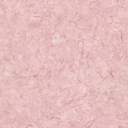 